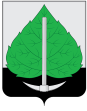 Муниципальное бюджетное физкультурно-спортивное учреждение  «Комплексная  спортивная школа» имени Александра Бессмертных ул. Строителей, д. 6, г.Берёзовский, Кемеровская область, 652420Тел/факс (384-45) 3-15-95, e-mail: kdussh@yandex.ruОГРН 1024200646425, ИНН/КПП 4203002106/425001001 Открытие комплексной детско-юношеской спортивной школы г. Березовский (сокращенное название – «КДЮСШ) состоялось 25.10.1994 г. на основании распоряжения № 608р от 25.10.1994 г.  Администрации г. Березовский Кемеровской области «Об открытии комплексной детско-юношеской спортивной школы»). 27.08.2002 г. – Комплексная детско-юношеская спортивная школа г. Березовский была переименована в Муниципальное учреждение дополнительного образования спортивной направленности «Комплексная детско-юношеская спортивная школа»   (сокращенное наименование  - МУ «Комплексная ДЮСШ») на основании распоряжения Комитета по управлению Муниципальным имуществом Администрации г. Березовский от 20.08.2001 г. за №66 об утверждении Устава в новой редакции, Распоряжение № 74 от 13.09.2001 г. МУ «Комплексная ДЮСШ» 29.12.2011г. – Муниципальное бюджетное образовательное учреждение дополнительного образования детей «Комплексная детско-юношеская спортивная школа» Березовского городского округа (сокращенное название – МБУ «КДЮСШ») на основании  постановления  главы г. Березовский Кемеровской области от 19.12.2011 г. № 505 «Об изменении типа существующего муниципального учреждения дополнительного образования спортивной направленности «Комплексная детско-юношеская спортивная школа» города Березовский, распоряжение Комитета по управлению муниципальным имуществом от 20.12.2011 г. №138-р «Об утверждении Устава муниципального бюджетного учреждения дополнительного образования детей «Комплексная детско-юношеская спортивная школа», приказ № 58 от 29.12.2011 г. «Об изменении типа учреждения « МУ «КДЮСШ».09.04.2014г. - Муниципальное бюджетное образовательное учреждение дополнительного образования детей «Комплексная детско-юношеская спортивная школа» имени Александра Бессмертных (МБУ «КДЮСШ» имени А. Бессмертных) на основании решения принятого Советом народных депутатов Березовского городского округа от 20.03.2014г. № 82. После того, как Александр Бессмертных, воспитанник спортивной школы, стал призером на XXII зимних Олимпийских играх в г. Сочи.Муниципальное бюджетное образовательное учреждение дополнительного образования детей «Комплексная детско-юношеская спортивная школа» имени Александра Бессмертных реорганизовано путем присоединения к нему Муниципального бюджетного образовательного учреждения дополнительного образования детей «Детско-юношеская спортивная школа» на основании Постановления Администрации Березовского городского округа от 29.09.2014г. № 631. Муниципальное бюджетное образовательное учреждение дополнительного образования детей «Комплексная детско-юношеская спортивная школа» имени Александра Бессмертных является правопреемником прав и обязанностей Муниципального бюджетного образовательного учреждения дополнительного образования детей «Детско-юношеская спортивная школа». С 2016 года - Муниципальное бюджетное образовательное учреждение дополнительного образования  «Комплексная детско-юношеская спортивная школа» имени Александра Бессмертных Переход учреждения на реализацию программ спортивной подготовки осуществился 15 февраля 2018 года.  Муниципальное бюджетное образовательное учреждение дополнительного образования «Комплексная детско-юношеская спортивная школа» имени Александра Бессмертных было переименовано в  муниципальное бюджетное физкультурно-спортивное учреждение  «Комплексная  спортивная школа» имени Александра Бессмертных.  С этого периода МБУ «КСШ» имени А. Бессмертных осуществляет  муниципальные услуги и работы:1. Реализация программ спортивной подготовки по видам спорта: лыжные гонки, тяжелая атлетика, спортивная борьба (вольная борьба) на этапах: начальной подготовки, тренировочном (спортивной специализации), совершенствования спортивного мастерства. Количество занимающихся на программах спортивной подготовки 344 чел.2. Реализация программ физической подготовки по виду спорта: легкая атлетика, бокс, гиревой спорт, футбол, баскетбол и ОФП (групповые, индивидуальные занятия по планам физической подготовки). Охват детей, занимающихся про программам физической подготовки  527 чел.3.  Организация и проведение официальных спортивных мероприятий Спортивные соревнования – важнейшее средство роста спортивного мастерства. Одной из основных стратегических целей МБУ «КСШ» имени А. Бессмертных является подготовка спортсменов высокой квалификации, способных пополнить составы команд сборных Кемеровской области и России. Анализ практической деятельности за последние годы показал хороший уровень подготовки спортсменов.   В  Березовском за отчетный период было проведено 25 спортивных соревнований и  спортивно-массовых мероприятий, из них регионального уровня: 15 марта 2020г. - Кубок Кемеровской области по гиревому спорту, наши гиревики завоевали три золота, два серебра и две бронзы. Наша команда заняла второе место в общем командном зачете.  Спортсмены МБУ «КСШ» имени А. Бессмертных приняли участие в 61 выездном соревновании регионального и межрегионального уровней  и показали стабильно хорошие результаты:Первенство Кузбасса по вольной борьбе среди юниоров и юниорок до 21 года г. Кемерово, 11 февраля 2020г. - 3 место  Махов Егор (тренер Часовских Константин Анатольевич);Первенство России по гиревому спорту среди юношей и девушек 14-16 лет и 17-18 лет г. Сургут, 12-16 февраля 2020г. - 3 место Меденцева Дарья, Ворчаков Ярослав;XIII открытый областной турнир по гиревому спорту памяти Г. А. Данилова г. Томск,  март  2020г. -  7 призовых мест (тренеры Ахметзянов Азат Равильевич и Леонова Ирина Сергеевна);Чемпионат Кузбасса по вольной борьбе среди мужчин и женщин, г. Кемерово март 2020г. Баздырев Алексей (тренер Часовских Константин Анатольевич) - 2 место, чемпионат Сибирского федерального округа по вольной борьбе г. Красноярск сентябрь 2020г. - 3 место, всероссийские соревнования по вольной борьбе среди мужчин памяти ЗМС России, призера Олимпийских игр в Сеуле С.З. Карамчакова г. Абакан  октябрь 2020г. - 3 место;2-ой этап Всероссийских соревнований по футболу «Кожаный мяч» в Кемеровской области-Кузбассе среди команд юношей старшей возрастной группы 2005-2006 гг.р. г. Кемерово, 14 августа 2020г. – 3 место команда «Уголек» (тренер Абрамов Юрий Витальевич);Областные соревнования по гиревому спорту « Турнир памяти тренера Антона Сергеевича Булдакова» среди мужчин и женщин, юношей и девушек пгт. Крапивинский октябрь 2020г. – 9 призовых мест (тренеры Ахметзянов Азат Равильевич и Леонова Ирина Сергеевна).На территории «Лыжной базы» 09 февраля 2020 г. была проведена открытая Всероссийская массовая лыжная гонка «Лыжня России-2020» в Березовском городском округе.За отчетный период  занимающимся «КСШ» присвоено 181 спортивных разрядов, из них: 171 массовых спортивных разрядов, 7 первых спортивных разрядов, Кандидат в мастера спорта по гиревому спорту в марте 2020г. присвоен Дуке Владиславу (тренер Ахметзянов А.Р.) и  Ворчакову Ярославу в июне 2020г. (тренер Леона И.С.).  В 2020 году тренеры Ахметзянов Азат Равильевич и Леонова Ирина Сергеевна были  награждены медалью «За веру и добро». 4. Организация и проведение физкультурных и спортивных мероприятий в рамках Всероссийского физкультурно-спортивного комплекса "Готов к труду и обороне" (ГТО).  С сентября 2015 года  МБУ «КСШ» имени А. Бессмертных оказывает  муниципальную услугу: это организация и проведение физкультурных и спортивных мероприятий в рамках Всероссийского физкультурно-спортивного комплекса "Готов к труду и обороне" (ГТО). В прошедшем 2020 году Центр тестирования ГТО при МБУ «КСШ» имени Александра Бессмертных принял нормативы комплекса ГТО более чем у пятисот человек. На знаки отличия ГТО нормы выполнили 500 человек, в т.ч.: 334 – золотых; 127 – серебряных; 39 – бронзовых. 7% населения города Березовского в возрасте от 6 до 70 лет и старше являются значкистами ГТО. За год проведено 24 мероприятия ГТО с общим количеством участников более 680 человек. Самыми запоминающимися стали: Зимний фестиваль ГТО среди всех категорий населения, а так  же фестивали: среди семейных команд; среди студентов «Студенчество Кузбасса выбирает ГТО!»; среди трудовых коллективов; среди пенсионеров; среди спортивных школ и спортивных клубов. В режиме онлайн прошли фестивали ГТО «В Новый год с ГТО!», «В ГТО мы Едины!» в честь Дня народного Единства. Теле-радио-компанией «12 канал» снято 16 сюжетов, а в газете «Мой город» опубликовано 7 статей о ГТО в Березовском с целью пропаганды комплекса ГТО. В наступившем году ЦТ ГТО планирует вернуть прежние позиции и по количеству знаков отличия ГТО вновь превысить тысячный рубеж.Директор МБУ «КСШ»имени А. Бессмертных                         подписано                                А.А. ПавловИсп. Е.А. Павловател. 8 (38445) 3-15-9513.01.2021  г.  И.о. начальника УКСМиНПБерезовского ГОМаер И.Б.